                                                                                Варіант 1                   У завданнях 1-3 виберіть правильну відповідь.Серед наведених фігур визначте фігуру, яка має вісь симетрії.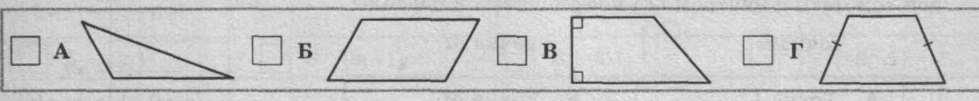 Користуючись рисунком, визначте трикутник, який є симетричним трикутнику АВС відносно точки О.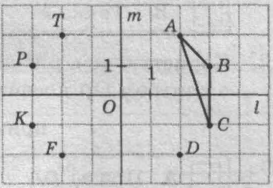 а) FDC;        б) TPK;       в)DCB;         г) FKPКористуючись рисунком до завдання 2, визначте точку, в яку переходить точка А при повороті навколо точки О на 900 за годинниковою стрілкою.а) точка А;    б) точка F;     в) точка D;     г) точка Т.Дано точку A (2; −3). Знайдіть:             а) точку C, симетричну точці A відносно точки B(1;3);             б) точку D, симетричну точці A відносно прямої x = −1.Складіть формули паралельного перенесення, унаслідок якого центр кола  переходить у точку перетину прямих x = 2 і y = −3.Запишіть рівняння кола, в яке перейде коло  при його повороті навколо початку координат на кут 900 проти годинникової стрілки.                                                                                Варіант 2                    У завданнях 1-3 виберіть правильну відповідь.Серед наведених фігур визначте фігуру, яка має центр симетрії.Користуючись рисунком, визначте трикутник, який є симетричним трикутнику АВС відносно прямої m.а) FDC;        б) TPK;       в)DCB;         г) FKPКористуючись рисунком до завдання 2, визначте точку, в яку переходить точка А при повороті навколо точки О на 900 проти годинникової стрілки.а) точка А;    б) точка F;     в) точка D;     г) точка Т.Дано точку A (−3;2). Знайдіть:            а) точку C, симетричну точці A відносно точки B(3;1);            б) точку D, симетричну точці A відносно прямої y = −1.Складіть формули паралельного перенесення, унаслідок якого центр кола  переходить у точку перетину прямої y = 2x + 3 з віссю ординат.Запишіть рівняння кола, в яке перейде коло  при його повороті навколо початку координат на кут 900 за годинниковою стрілкою.